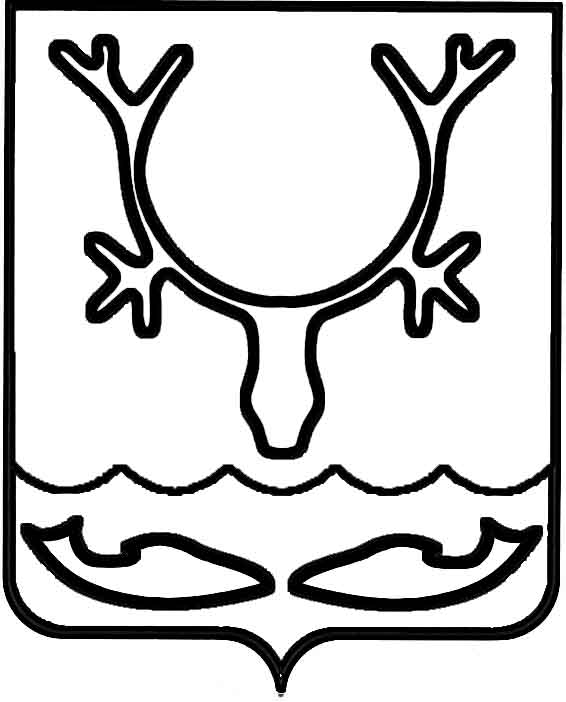 Администрация МО "Городской округ "Город Нарьян-Мар"ПОСТАНОВЛЕНИЕот “____” __________________ № ____________		г. Нарьян-МарОб утверждении Правил сноса (вырубки) и методики расчета компенсационной стоимости зеленых насаждений, расположенных                         на территории МО "Городской округ "Город Нарьян-Мар"В соответствии со статьей 100 Лесного кодекса Российской Федерации, Федеральным законом от 06.10.2003 № 131-ФЗ "Об общих принципах организации местного самоуправления в Российской Федерации", Федеральным законом                   от 10.01.2002 № 7-ФЗ "Об охране окружающей среды", постановлением Правительства Российской Федерации от 08.05.2007 № 273 "Об исчислении размера вреда, причиненного лесам вследствие нарушения лесного законодательства", решением Совета городского округа "Город Нарьян-Мар"                  от 01.06.2015 № 109-р "Об утверждении Правил и норм по благоустройству территории и содержанию объектов, расположенных на территории МО "Городской округ "Город Нарьян-Мар", руководствуясь Уставом муниципального образования "Городской округ "Город Нарьян-Мар", Администрация муниципального образования "Городской округ "Город Нарьян-Мар"П О С Т А Н О В Л Я Е Т :1.	Утвердить:1.1.	Правила сноса (вырубки) зеленых насаждений, расположенных                    на территории МО "Городской округ "Город Нарьян-Мар" (Приложение 1);1.2.	Методику расчета компенсационной стоимости зеленых насаждений, расположенных на территории МО "Городской округ "Город Нарьян-Мар" (Приложение 2);1.3.	Форму заявления о выдаче разрешения на снос зеленых насаждений, расположенных на территории МО "Городской округ "Город Нарьян-Мар" (Приложение 3);1.4.	Форму акта обследования зеленых насаждений, расположенных                   на территории МО "Городской округ "Город Нарьян-Мар" (Приложение 4);1.5.	Форму распоряжения Администрации МО "Городской округ "Город Нарьян-Мар" "О сносе (вырубке) зеленых насаждений, расположенных                       на территории МО "Городской округ "Город Нарьян-Мар" (Приложение 5);1.6.	Форму разрешения на омолаживающую, санитарную, формовочную обрезки деревьев и кустарников или на снос (вырубку) зеленых насаждений, расположенных на территории МО "Городской округ "Город Нарьян-Мар" (Приложение 6);1.7.	Форму об отказе в предоставлении разрешения на омолаживающую, санитарную, формовочную обрезки деревьев и кустарников или на снос (вырубку) зеленых насаждений, расположенных на территории МО "Городской округ "Город Нарьян-Мар" (Приложение 7).2.	Опубликовать настоящее постановление в официальном бюллетене "Наш город" и разместить в сети Интернет на официальном сайте Администрации МО "Городской округ "Город Нарьян-Мар" по адресу: www.adm-nmar.ru.3.	Контроль за выполнением настоящего постановления возложить                      на первого заместителя главы Администрации МО "Городской округ "Город Нарьян-Мар" А.Б.Бебенина. 4.	Настоящее постановление вступает в силу после его официального опубликования и распространяется на правоотношения, возникшие                              с 18.06.2015.Приложение 1к постановлению АдминистрацииМО "Городской округ "Город Нарьян-Мар"от 27.11.2015 № 1356ПРАВИЛАСНОСА (ВЫРУБКИ) ЗЕЛЕНЫХ НАСАЖДЕНИЙ, РАСПОЛОЖЕННЫХ             НА ТЕРРИТОРИИ МУНИЦИПАЛЬНОГО ОБРАЗОВАНИЯ "ГОРОДСКОЙ ОКРУГ "ГОРОД НАРЬЯН-МАР"1. Общие положения1.1.	Настоящие Правила сноса (вырубки) зеленых насаждений, расположенных на территории МО "Городской округ "Город Нарьян-Мар" (далее – Правила), разработаны в соответствии с Конституцией Российской Федерации, Лесным кодексом Российской Федерации, Земельным кодексом Российской Федерации, и другими федеральными законами, а также законами и иными нормативными правовыми актами Ненецкого автономного округа.1.2.	Настоящие Правила устанавливают порядок сноса (вырубки) зеленых насаждений, расположенных на территории МО "Городской округ "Город Нарьян-Мар".1.3.	Настоящие Правила не применяются к отношениям по вопросам распоряжения зелеными насаждениями на земельных участках лесного фонда.1.4.	Для целей расчета компенсационной стоимости древесно-кустарниковой растительности установить понятие "Зеленые насаждения" – древесно-кустарниковая и травянистая растительность естественного и искусственного происхождения, озелененные территории жилой и промышленной застройки, а также отдельно стоящие деревья.2. Снос (вырубка) зеленых насаждений2.1.	Снос (вырубка) зеленых насаждений, расположенных на территории МО "Городской округ "Город Нарьян-Мар", разрешается:2.1.1.	в целях обеспечения условий для строительства, реконструкции, ремонта объектов, расположенных на предоставленных в установленном законом порядке земельных участках, при проведении земляных работ;2.1.2.	для предупреждения последствий, вызванных падением аварийных деревьев;2.1.3.	в случае произрастания растений с нарушением установленных строительных норм и правил, санитарных правил;2.1.4.	при реконструкции зеленых насаждений (комплексе работ, предусматривающих полную или частичную замену компонентов зеленых насаждений без изменения их правового статуса);2.1.5.	при сносе больных и усохших зеленых насаждений.2.2.	Снос зеленых насаждений производится на основании и в соответствии с разрешением на омолаживающую, санитарную, формовочную обрезки деревьев и кустарников или на снос (вырубку) зеленых насаждений, расположенных                     на территории МО "Городской округ "Город Нарьян-Мар" (далее – разрешение). 2.3.	Для получения разрешения Заявителю необходимо представить                        в Администрацию МО "Городской округ "Город Нарьян-Мар" следующие документы:2.3.1.	Заявление.2.3.2.	Доверенность (в случае подачи заявления представителем Заявителя).2.3.3.	Документ, удостоверяющий личность Заявителя или представителя Заявителя.2.3.4.	Свидетельство о государственной регистрации юридического лица или Выписка из единого государственного реестра юридических лиц.2.3.5.	Свидетельство о государственной регистрации физического лица                     в качестве индивидуального предпринимателя или Выписка из единого государственного реестра индивидуальных предпринимателей.2.3.6.	Правоустанавливающий документ на земельный участок (свидетельство о государственной регистрации права) в случае нахождения земельного участка у Заявителя в собственности.2.3.7.	Договор аренды земельного участка, заключенный на срок менее                        1 (одного) года и в соответствии с этим не подлежащий государственной регистрации в Федеральной службе регистрации, кадастра и картографии (ее территориальных органах), в случае нахождения земельного участка у Заявителя            в аренде.2.3.8.	Разрешение на строительство, которое предоставляется в случае:-	обеспечения условий для строительства, реконструкции, ремонта объектов, расположенных на предоставленных в установленном законом порядке земельных участках, при проведении земляных работ.2.3.9.	План-схема озелененной территории, составленная Заявителем                      в свободной форме, с указанием номеров сносимых зеленых насаждений, обрезаемых деревьев и кустарников (при сносе газона, цветника и иной травянистой растительности естественного и искусственного происхождения указывается площадь территории, на которой планируется произвести снос (вырубку)).2.3.10.	Платежный документ с отметкой банка плательщика об оплате компенсационной стоимости древесно-кустарниковой растительности (предоставленный Заявителем самостоятельно) или выписка со счета Администрации МО "Городской округ "Город Нарьян-Мар" об оплате компенсационной стоимости древесно-кустарниковой растительности.2.4.	В течение 3 (трех) календарных дней с момента получения распоряжения Заявитель должен оплатить компенсационную стоимость древесно-кустарниковой растительности.Документом, подтверждающим оплату компенсационной стоимости древесно-кустарниковой растительности, является:-	платежный документ с отметкой банка плательщика об оплате компенсационной стоимости древесно-кустарниковой растительности (предоставленный Заявителем самостоятельно) или-	выписка со счета Администрации МО "Городской округ "Город Нарьян-Мар" об оплате компенсационной стоимости древесно-кустарниковой растительности.2.5.	Копии документов, представляемые Заявителем самостоятельно, заверяются специалистом уполномоченного структурного подразделения Администрации МО "Городской округ "Город Нарьян-Мар" в установленном порядке.Документы, указанные в пунктах 2.3.1 и 2.3.3, Заявитель обязан предоставить самостоятельно согласно требованиям п. 6 ст. 7 ФЗ от 27.07.2010                № 210-ФЗ "Об организации предоставления государственных и муниципальных услуг".2.6.	Перечень оснований для отказа в выдаче разрешения:-	в случае отсутствия полномочий у Администрации МО "Городской округ "Город Нарьян-Мар" в выдаче разрешения;-	в случае предоставления документов, содержащих недостоверные сведения;-	в случае предоставления неполного пакета документов (указанных                     в п. 2.3);-	в случае отсутствия оплаты Заявителем компенсационной стоимости древесно-кустарниковой растительности в течение 3 (трех) календарных дней                 с момента получения Заявителем распоряжения Администрации МО "Городской округ "Город Нарьян-Мар" "О сносе (вырубке) зеленых насаждений, расположенных на территории МО "Городской округ "Город Нарьян-Мар".При наличии оснований для отказа в выдаче разрешения специалистом уполномоченного структурного подразделения Администрации МО "Городской округ "Город Нарьян-Мар" готовится проект информационного письма                              с разъяснением причин отказа в выдаче разрешения.Информационное письмо с разъяснением причин отказа в выдаче разрешения направляется для подписания главе МО "Городской округ "Город Нарьян-Мар".2.7.	В случае отсутствия оснований для отказа в выдаче разрешения специалистом уполномоченного структурного подразделения Администрации МО "Городской округ "Город Нарьян-Мар" согласовываются с Заявителем дата, время и место обследования зеленых насаждений, подлежащих сносу (вырубке), и                    в назначенное время совместно с Заявителем осматриваются данные зеленые насаждения.2.8.	По результатам обследования зеленых насаждений, подлежащих сносу (вырубке), специалист уполномоченного структурного подразделения Администрации МО "Городской округ "Город Нарьян-Мар" составляет:-	акт обследования зеленых насаждений, расположенных на территории МО "Городской округ "Город Нарьян-Мар", с расчетом компенсационной стоимости древесно-кустарниковой растительности, содержащий сумму к оплате и банковские реквизиты Администрации МО "Городской округ "Город Нарьян-Мар";-	проект распоряжения Администрации МО "Городской округ "Город Нарьян-Мар" "О сносе (вырубке) зеленых насаждений, расположенных                          на территории МО "Городской округ "Город Нарьян-Мар".2.9.	Компенсационная стоимость древесно-кустарниковой растительности не взимается:-	при ремонте, реконструкции, строительстве объектов, проведении работ по благоустройству с привлечением бюджетных средств;-	при реконструкции зеленых насаждений (комплексе работ, предусматривающих полную или частичную замену компонентов зеленых насаждений без изменения их правового статуса);-	при сносе больных и усохших зеленых насаждений.2.10.	Распоряжение Администрации МО "Городской округ "Город Нарьян-Мар" "О сносе (вырубке) зеленых насаждений, расположенных на территории МО "Городской округ "Город Нарьян-Мар" подписывается главой МО "Городской округ "Город Нарьян-Мар".2.11.	Распоряжение Администрации МО "Городской округ "Город Нарьян-Мар" "О сносе (вырубке) зеленых насаждений, расположенных на территории МО "Городской округ "Город Нарьян-Мар", акт обследования зеленых насаждений, расположенных на территории МО "Городской округ "Город Нарьян-Мар",                     с расчетом компенсационной стоимости древесно-кустарниковой растительности, содержащий банковские реквизиты Администрации МО "Городской округ "Город Нарьян-Мар", направляются (вручаются) специалистом уполномоченного структурного подразделения Администрации МО "Городской округ "Город Нарьян-Мар" Заявителю в течение 3 (трех) календарных дней с момента подписания вышеуказанного распоряжения.2.12.	После оплаты Заявителем компенсационной стоимости древесно-кустарниковой растительности специалист уполномоченного структурного подразделения Администрации МО "Городской округ "Город Нарьян-Мар" готовит проект разрешения на омолаживающую, санитарную, формовочную обрезки деревьев и кустарников или на снос (вырубку) зеленых насаждений, расположенных на территории МО "Городской округ "Город Нарьян-Мар".2.13.	Разрешение, подготовленное специалистом уполномоченного подразделения Администрации МО "Городской округ "Город Нарьян-Мар", после прохождения процедуры согласования со структурными подразделениями Администрации МО "Городской округ "Город Нарьян-Мар" направляется                      для подписания главе МО "Городской округ "Город Нарьян-Мар".2.14.	Разрешение на омолаживающую, санитарную, формовочную обрезки деревьев и кустарников или на снос (вырубку) зеленых насаждений, расположенных на территории МО "Городской округ "Город Нарьян-Мар", направляется (вручается) специалистом уполномоченного подразделения Администрации МО "Городской округ "Город Нарьян-Мар" Заявителю в течение 30 (тридцати) календарных дней с момента подписания.2.15.	При аварийных ситуациях, требующих безотлагательного проведения ремонтных работ на объектах инженерного благоустройства, необходимо уведомить Администрацию МО "Городской округ "Город Нарьян-Мар"                              о необходимости вынужденного сноса (вырубки) зеленых насаждений в течение пяти дней. 3. Принципы возмещения ущерба при сносе зеленых насаждений3.1.	Во всех случаях сноса (вырубки) деревьев и кустарников, повреждения зеленых насаждений, за исключением случаев, предусмотренных пунктом 3.2 Правил, предусматривается возмещение причиненного вреда в рамках осуществления муниципального контроля.3.2.	Ущерб, нанесенный повреждением и (или) уничтожением лесных насаждений, возмещается лицом, причинившим ущерб, в установленном порядке.3.3.	Средства за вынужденный и незаконный снос (вырубку) зеленых насаждений зачисляются на счет бюджета МО "Городской округ "Город Нарьян-Мар" по соответствующему коду бюджетной классификации.4. Ответственность за нарушение требований Правил4.1.	Ответственность за незаконный снос (вырубку) зеленых насаждений определяется действующим законодательством Российской Федерации. Применение ответственности не освобождает виновных лиц от возмещения причиненного ущерба.Приложение 2к постановлению Администрации МО "Городской округ "Город Нарьян-Мар"от 27.11.2015 № 1356МЕТОДИКАРАСЧЕТА КОМПЕНСАЦИОННОЙ СТОИМОСТИ ЗЕЛЕНЫХ НАСАЖДЕНИЙ, РАСПОЛОЖЕННЫХ НА ТЕРРИТОРИИ МО "ГОРОДСКОЙ ОКРУГ "ГОРОД НАРЬЯН-МАР"1. Расчет компенсационной стоимости зеленых насажденийОпределение компенсационной стоимости зеленых насаждений проводят, основываясь             на действительных затратах на их создание и содержание.Расчет показателя компенсационной стоимости объекта озеленения производится                   по элементам озеленения отдельно для деревьев, кустарников, газонов и цветников.Компенсационная стоимость (Ск) основных видов деревьев, кустарников, травянистых растений и естественных растительных сообществ рассчитывается по формуле:Ск = Ст x N x Ксост. x Кповр x Кцел., где:Ск – компенсационная стоимость основных видов деревьев, кустарников, травянистой растительности, естественных растительных сообществ, применяется в исключительных случаях для расчетов платежей за санкционированную вырубку и снос зеленых насаждений в связи со строительством и др. мероприятиями;Ст – таксовая стоимость деревьев, кустарников, травянистой растительности, естественных растительных сообществ (таблицы 1, 2, 3);N – количество уничтоженных деревьев, кустарников, кв. м газона или цветника;Ксост. – коэффициент состояния, т.е. коэффициент поправки на текущее состояние зеленых насаждений, устанавливается согласно таблице 4 на основании акта обследования зеленых насаждений, расположенных на  территории МО "Городской округ"Город Нарьян-Мар";Кповр – коэффициент повреждения растений. При повреждениях растений, не влекущих прекращение роста, компенсационная стоимость может быть уменьшена на размер ущерба, который определяется временем восстановления растения до прежнего состояния                                 в соответствии с коэффициентом повреждения (таблица 5);Кцел. – коэффициент целевого назначения, т.е. поправки в соответствии с целью выделения земельного участка (таблица 6).Общая сумма компенсационной стоимости зеленых насаждений рассчитывается                          по формуле:SUM общ. = Ск дер. + Ск куст. + Сктрав.покр. + Ск цвет.,где:SUM общ. – общая сумма компенсационной стоимости зеленых насаждений;Ск дер. – компенсационная стоимость, возникшая в результате уничтожения деревьев;Ск куст. – компенсационная стоимость, возникшая в результате уничтожения кустарников;Ск трав. покр. – компенсационная стоимость, возникшая в результате уничтожения травяного покрова;Ск цвет. – компенсационная стоимость, возникшая в результате уничтожения цветников.Таксы компенсационной стоимости деревьев, кустарников, газонов, цветников и напочвенного покрытия подлежат ежегодному увеличению с учетом коэффициента индексации в соответствии с постановлениями Правительства Российской Федерации.Пересчет диаметров стволов основных видов деревьев (сосна, липа, ясень, орех, дуб, ильм японский, береза плосколистная, ель, осина, тополь, рябина, черемуха, пихта, лиственница и др.) по сохранившимся пням приведен в таблице 7.2. Расчет ущерба, наносимого незаконным повреждением и (или) уничтожением зеленых насаждений, расположенных на территории МО "Городской округ"Город Нарьян-Мар" Расчет ущерба (У), наносимого повреждением и (или) уничтожением основных видов деревьев, кустарников, травянистых растений и естественных растительных сообществ, рассчитывается по формуле:У = Ст x N x Ксост. x Кповр. x Кшт., где:У – ущерб, нанесенный повреждением и (или) уничтожением основных видов деревьев, кустарников, травянистых растений и естественных растительных сообществ, применяется для расчетов платежей в случаях несанкционированных повреждения или вырубки зеленых насаждений;Ст – таксовая стоимость деревьев, кустарников, травянистой растительности, естественных растительных сообществ (таблицы 1, 2, 3);N – количество уничтоженных деревьев, кустарников, кв. м газона или цветника;Ксост. – коэффициент состояния, т.е. коэффициент поправки на текущее состояние зеленых насаждений, устанавливается согласно таблице 4 на основании акта обследования зеленых насаждений, расположенных на территории МО "Городской округ "Город Нарьян-Мар";Кповр. – коэффициент повреждения растений. При повреждениях растений, не влекущих прекращение роста, компенсационная стоимость может быть уменьшена на размер ущерба, который определяется временем восстановления растения до прежнего состояния в соответствии с коэффициентом повреждения (таблица 5);Кшт. – коэффициент штрафных санкций, в случаях незаконного сноса и повреждения растений равен 5. *При расчете ущерба, причиненного незаконной рубкой сухостойных деревьев, присвоением (хищением) буреломной и ветровальной древесины буреломных, ветровальных деревьев, Кшт. равен 1,0.3. Определение суммарных убытков, причиненных зеленым насаждениямОбщий размер убытков, причиненных району незаконным уничтожением и повреждением зеленых насаждений, исчисляется суммой компенсационной стоимости уничтоженных (поврежденных) зеленых насаждений. Общие суммарные убытки складываются из рассмотренных видов потерь среди деревьев, кустарников и травяного покрова и определяются суммированием убытков по каждому элементу расчетов по формуле:SUM общ. = У дер. + У куст. + У трав. покр. + У цвет.,где:SUM общ. – общая сумма убытков, нанесенных озеленению;У дер. – убыток, возникший в результате уничтожения деревьев;У куст. – убыток, возникший в результате уничтожения кустарников;У трав. покр. – убыток, возникший в результате уничтожения травяного покрова;У цвет. – убыток, возникший в результате уничтожения цветников.Таблица 1. Таксы компенсационной стоимости одного дерева.Примечание:Породы деревьев, не перечисленные в таблице, приравниваются к соответствующей группе по схожим признакам. В случае особой ценности растения (декоративные, редкие, экзотические) – по договоренности или соглашению.Таблица 2. Таксы компенсационной стоимости одного кустарника, лианы, руб.Примечание:Виды кустарников и лиан, не перечисленные в таблице, приравниваются                               к соответствующей группе по схожим признакам.Таблица 3. Таксы компенсационной стоимости газонов (1 кв. м), цветников               (1 кв. м) и почвенно-растительного слоя (1 кв. м), руб.Таблица 4. Характеристика категорий состояния деревьев и кустарниковТаблица 5. Коэффициенты повреждения растенийТаблица 6. Коэффициенты целевого назначения земельных участковТаблица 7. Диаметры стволов на высоте 1,3 м, рассчитанные по диаметрам пнейПримечание:Пересчет диаметров стволов основных видов деревьев, не перечисленных в таблице, приравнивается к соответствующей группе деревьев по схожим признакам.Шифры пород: С – сосна, Л – лиственница; Б – береза ; О – осина; Т – топольВ случае промежуточного значения диаметра пня диаметр на высоте 1,3 м находится путем линейной интерполяции.Приложение 3к постановлению АдминистрацииМО "Городской округ "Город Нарьян-Мар"от 27.11.2015 № 1356В ___________________________________                                                                                (наименование, почтовый адрес органа                                                                                        местного самоуправления,                                                                          уполномоченного на выдачу разрешения)                                                                        от __________________________________                                                                                               (Ф.И.О. Заявителя)                                                                       _____________________________________                                                                                         (адрес регистрации/адрес                                                                                                места жительства)                                                                       _____________________________________                                                                                   (контактный телефон Заявителя:                                                                                      рабочий, сотовый, домашний)                                                        ЗАЯВЛЕНИЕПрошу выдать разрешение ________________________________________________________________________________________________________________________    (на обрезки деревьев и кустарников (омолаживающую, санитарную или               формовочную) или на снос зеленых насаждений)Цель выдачи разрешения: __________________________________________________Количество деревьев и кустарников, подлежащих обрезке, шт. ________________Количество зеленых насаждений, подлежащих сносу (вырубке), шт. ____________Площадь  земельного  участка, на котором планируется проведение обрезки илисноса (вырубки), кв. м ____________________________________________________Срок проведения работ ____________________________________________________Способ получения ответа на заявление: ______________________________________________________________________________________________________________(при непосредственном обращении, по почте, по электронной почте, при помощи  факсимильной связи, при помощи официального сайта)    Оплату компенсационной стоимости древесно-кустарниковой растительности(в случае сноса (вырубки)) гарантирую _____________________________________                                               (подпись, Ф.И.О.)    К заявлению прилагаю следующие документы:1. _______________2. _______________3._______________4._______________5._______________6._______________7.___________________________________          __________________          _________________       (дата)                                           (подпись)                           (Ф.И.О.)Приложение 4к постановлению Администрации МО "Городской округ "Город Нарьян-Мар"от 27.11.2015 № 1356АКТ № _____обследования зеленых насаждений, расположенных на территории МО "Городской округ "Город Нарьян-Мар"________________________                                                     "____" _________ 20___ г.(место составление акта)1. Наименование объекта: ________________________________________2. Расположение объекта: ________________________________________3. Характер выполняемых работ: __________________________________Акт составил: _____________________________________________________________              (Ф.И.О., должность уполномоченного специалиста, телефон)                       _____________________________________________________________________________         (подпись уполномоченного специалиста окружающей среды)Реквизиты платы за снос зеленых насаждений:Получатель: Администрация МО "Городской округ "Город Нарьян-Мар"ИНН ______________________________Счет № _________________________________________________________БИК ____________________________________________________________КБК ____________________________________________________________ОКТМО _________________________________________________________ПЕРЕЧЕТНАЯ ВЕДОМОСТЬ№ _____ от "__" _________ 20__ г.Ф.И.О. заявителя, наименование предприятия, организации: __________________Цель вырубки: _____________________________________________________________Местонахождение объекта: __________________________________________________Площадь земельного участка, м² ____________________________________________Коэффициент поправки на местоположение объекта (Км): ______________________Коэффициент поправки на водоохранную ценность (Кв): _______________________Коэффициент поправки на социальную значимость объекта (Кз): _______________Итого деревьев и кустарников: _______________ в т.ч.:Площадь уничтожаемого                     Площадь уничтожаемыхтравяного покрова (газона): ______ кв. м  цветников:           ______ кв. мПодписи:Представитель Администрации МО:     _______________ _____________ ___________                                    (должность)     (подпись)     (Ф.И.О.)Заявитель (представитель          _______________ _____________ ___________заявителя):                         (должность)     (подпись)     (Ф.И.О.)Приложение 5к постановлению Администрации МО "Городской округ "Город Нарьян-Мар"от 27.11.2015 № 1356АДМИНИСТРАЦИЯ МО "ГОРОДСКОЙ ОКРУГ "ГОРОД НАРЬЯН-МАР"РАСПОРЯЖЕНИЕот ________________ № __________О сносе (вырубке) зеленых насаждений, расположенных на межселенной территорииМО "Городской округ "Город Нарьян-Мар"     В соответствии с Правилами сноса (вырубки) и Методикой расчета компенсационной стоимости зеленых насаждений, расположенных на территории МО "Городской округ "Город Нарьян-Мар", утвержденными постановлением Администрации МО "Городской округ "Город Нарьян-Мар" от ______________№  ____, на основании заявления_____________________________ от ____________________                            (Ф.И.О. Заявителя)о выдаче разрешения на снос (вырубку) зеленых насаждений, расположенных                          на территории МО "Городской округ "Город Нарьян-Мар", акта обследования зеленых   насаждений, расположенных на территории МО "Городской округ"Город Нарьян-Мар",от_________________ № ____:    1. __________________________ в  течение  3  (трех)  календарных дней с момента                       (Ф.И.О. Заявителя)получения настоящего распоряжения оплатить компенсационную стоимостьдревесно-кустарниковой растительности в размере ____________________________.                                                                          (сумма указывается цифрами и прописью)    2.  При условии оплаты компенсационной стоимости древесно-кустарниковойрастительности __________________________________________________________                                                                     (Ф.И.О. Заявителя)специалисту Администрации МО "Городской округ "Город Нарьян-Мар" подготовить разрешение на омолаживающую, санитарную, формовочную обрезки деревьев и кустарников или на снос (вырубку) зеленых насаждений, расположенных на территории МО "Городской округ "Город Нарьян-Мар" и направить (вручить) вышеуказанное разрешение _______________________________________________.                                                                      (Ф.И.О. Заявителя)    3.   Контроль за выполнением настоящего распоряжения возложить  на_________________________________________________________________________                                                                      (Ф.И.О., должность)    4.    Настоящее распоряжение вступает в силу со дня его подписания. ________________________________      ______________      _________________     (наименование должности)                      (подпись)                   (Ф.И.О.)Приложение 6к постановлению Администрации МО "Городской округ "Город Нарьян-Мар"от 27.11.2015 № 1356РАЗРЕШЕНИЕна омолаживающую, санитарную, формовочную обрезки деревьев икустарников или на снос (вырубку) зеленых насаждений, расположенных              на территории МО "Городской округ "Город Нарьян-Мар"______________________________                                           "___" _________ 20___ г.(место составления разрешения)На основании распоряжения  Администрации МО "Городской округ "Город Нарьян-Мар" от _________________________ № ______ "О сносе (вырубке) зеленых  насаждений, расположенных на территории МО "Городской округ "Город Нарьян-Мар", акта обследования зеленых насаждений, расположенных на территории МО "Городской округ "Город Нарьян-Мар", от __________ № _______:РАЗРЕШЕНИЕ ВЫДАНО:_________________________________________________________________________                                                                 (Ф.И.О. Заявителя)на проведение работ _______________________________________________________                                                                        (вид работ)по адресу _________________________________________________________________________________________________________________________________________вырубить: деревьев, шт.  _____________                  кустарников, шт.  ___________обрезать: деревьев, шт.  _____________                кустарников, шт.___________пересадить: деревьев, шт.  ___________                     кустарников, шт. _________сохранить: деревьев, шт.  ____________                    кустарников, шт.  __________Вырубленную древесину вывезти в течение ________ дней.    Сжигание и складирование порубочных остатков на контейнерные площадкидля сбора отходов ЗАПРЕЩЕНО!    Компенсационная стоимость древесно-кустарниковой растительностиоплачена в размере _________________________________________________________________________________________________________________________________                                       (сумма указывается цифрами и прописью)    Срок действия разрешения ______________________________________Глава МО "Городской округ "Город Нарьян-Мар"        _____________________      ________________                                                              (подпись)                          (Ф.И.О.)       М.П.Приложение 7к постановлению Администрации МО "Городской округ "Город Нарьян-Мар"от 27.11.2015 № 1356  Кому:                                                                                   __________________________________                                                                                          (Ф.И.О. Заявителя)место для углового штампа                                  Почтовый адрес: __________________Об отказе в предоставленииразрешения                                             Уважаемая (ый) ____________________!    Сообщаем о том, что в предоставлении разрешения на омолаживающую, санитарную, формовочную обрезки деревьев и кустарников или на снос (вырубку) зеленых насаждений, расположенных на территории МО "Городской округ "Город Нарьян-Мар" Вам отказано по следующим основаниям:_________________________________________________________________________         (основания отказа в предоставлении муниципальной услуги)____________________________________________________________________________________________________________________________________________________________________________      __________________      ___________________   (должность)                                            (подпись)                          (Ф.И.О.) Исполнитель (Ф.И.О., телефон)2711.20151356Глава МО "Городской округ "Город Нарьян-Мар" Т.В.ФедороваСтупень толщины(см.)Стоимость (руб.)Стоимость (руб.)Стоимость (руб.)Ступень толщины(см.)I группа ценностиII группа ценностиIII группа ценностиСтупень толщины(см.)Ель, кедр, сосна, пихта, Лиственница, клен, береза плосколистная, черемуха, рябина, береза пушистая, береза провислая и др.Клен ясенелистный, тополь душистый, осина, ольха и др.1234До 4425350280462058542087557277101297794991016126012271160201554147613382417871665155428188117281582321976175915913620701809160640212618261625442214187616594823031920167652239219651704562481200917086025752054174870 и более266520991752Возраст кустарника (год)Компенсационная стоимостьКомпенсационная стоимостьКомпенсационная стоимостьВозраст кустарника (год)I группа ценностиII группа ценностиIII группа ценностиВозраст кустарника (год)Можжевельник, жимолость татарская, роза морщинистая (сортовые формы), роза майская, облепиха крушиновая двудомный кустарник.Шиповник, калина, сирень, спиреи,   смородина, жимолость, боярышник. Рябина кустовая обыкновенная, кустовая ива.Кустарники свободно растущие, шт.Кустарники свободно растущие, шт.Кустарники свободно растущие, шт.Кустарники свободно растущие, шт.До 5 лет2252132025 - 10 лет280268255Старше 10 лет384371359Живая изгородь однорядная, погонный метрЖивая изгородь однорядная, погонный метрЖивая изгородь однорядная, погонный метрЖивая изгородь однорядная, погонный метр3-10 лет23822521311 - 20 лет288275263Старше 20 лет275263250Живая изгородь двурядная, погонный метрЖивая изгородь двурядная, погонный метрЖивая изгородь двурядная, погонный метрЖивая изгородь двурядная, погонный метр3 - 10 лет26325023811 - 20 лет325313300Старше 20 лет300288275Номер позицииТип газона, цветникаСтавки восстановительной стоимости                    за  газонов, цветников (в рублях)1.Газоны партерные191,092.Газоны обыкновенные187,273.Газоны луговые, естественная травяная растительность183,534.Цветники однолетние, многолетние1415,48Категории состоянияКоэффициент состояния(К сост.)1 – хорошее (нормально развитые, здоровые)1,02 – удовлетворительное (ослабленные)0,753 – неудовлетворительное (угнетенные)0,5N п/пСтепень повреждения надземных и подземных частей растенийКоэффициент повреждения(К повр.)1.Сильное повреждение, приводящее к гибели растения. Ущерб равен компенсационной стоимости1,02.Повреждение, при котором восстановительный период составит 5 - 10 лет0,73.Повреждение, при котором восстановительный период составит 3 - 4 года0,54.Повреждение, при котором восстановительный период составит 1 год0,2N п/пПоказатели декоративности растенийКоэффициент декоративности(К дек.)1.Растения на земельном участке, выделенном для ведения личного подсобного хозяйства1,02.Растения на земельном участке, предоставленном для жилищного строительства, в том числе индивидуального0,754.Растения на земельном участке, предоставленном для строительства или расширения предприятия, организации0,5Растения на земельном участке, предоставленном для комплексного освоения в целях жилищного строительства0,1Диаметр пня, (см)Диаметр на высоте груди (1,3 м) у разных древесных пород (см)Диаметр на высоте груди (1,3 м) у разных древесных пород (см)Диаметр на высоте груди (1,3 м) у разных древесных пород (см)Диаметр на высоте груди (1,3 м) у разных древесных пород (см)СЛБО,Т123451612,811,912,611,22016,414,816,014,22420,217,719,317,32823,620,622,720,43227,223,526,123,53630,826,429,526,54034,329,332,829,54437,932,236,232,74841,435,134,635,8N п/пНаименование пород деревьев (вид кустарника или элемент озеленения)Диаметр ствола дерева на высоте 1,3 м (возраст кустарника, см/год)Состояние зеленых насаждений (хорошее, удовлетворительное, неудовлетворительное)Количество деревьев, кустарников (площадь газонов), шт./кв. мРасчет компенсационной стоимости древесно-кустарниковой растительности (руб.)Расчет компенсационной стоимости древесно-кустарниковой растительности (руб.)N п/пНаименование пород деревьев (вид кустарника или элемент озеленения)Диаметр ствола дерева на высоте 1,3 м (возраст кустарника, см/год)Состояние зеленых насаждений (хорошее, удовлетворительное, неудовлетворительное)Количество деревьев, кустарников (площадь газонов), шт./кв. мтакса восстанови тельной стоимости одного деревавосстанови тельная стоимость зеленых насаждений1234567ИТОГО: N п/пНаи- мено-ваниепород Кол-во,     шт.     Кол-во,     шт.    Диаметр,см   Возраст,лет  Высота, мХарак- терис- тика   состояния    зеленыхнасаж- дений  Проис-хождение       ЗАКЛЮЧЕНИЕ          КОМИССИИ.     Зеленые насаждения      подлежат:         ЗАКЛЮЧЕНИЕ          КОМИССИИ.     Зеленые насаждения      подлежат:         ЗАКЛЮЧЕНИЕ          КОМИССИИ.     Зеленые насаждения      подлежат:         ЗАКЛЮЧЕНИЕ          КОМИССИИ.     Зеленые насаждения      подлежат:      N п/пНаи- мено-ваниепороддере-вьев кус-тарни- ков Диаметр,см   Возраст,лет  Высота, мХарак- терис- тика   состояния    зеленыхнасаж- дений  Проис-хождение       ЗАКЛЮЧЕНИЕ          КОМИССИИ.     Зеленые насаждения      подлежат:         ЗАКЛЮЧЕНИЕ          КОМИССИИ.     Зеленые насаждения      подлежат:         ЗАКЛЮЧЕНИЕ          КОМИССИИ.     Зеленые насаждения      подлежат:         ЗАКЛЮЧЕНИЕ          КОМИССИИ.     Зеленые насаждения      подлежат:      N п/пНаи- мено-ваниепороддере-вьев кус-тарни- ков Диаметр,см   Возраст,лет  Высота, мХарак- терис- тика   состояния    зеленыхнасаж- дений  Проис-хождение   сохранению без изменениясуществу-ющего    состояниясохранению без изменениясуществу-ющего    состоянияпере- садке  выруб-ке   1   2    3   4    5    6    7     8     9    10 12   13 Количество   зеленых  насаждений Подле- жащих  сохра- нению  без из-менениясущест-вующегосостоя-ния               Подлежащих пересадке в связи с:                      Подлежащих пересадке в связи с:                      Подлежащих пересадке в связи с:                      Подлежащих пересадке в связи с:                      Подлежащих пересадке в связи с:                      Подлежащих пересадке в связи с:           Количество   зеленых  насаждений Подле- жащих  сохра- нению  без из-менениясущест-вующегосостоя-ния    осущест-влением строи-  тельства,     рекон-  струкцииили     капи-   тальногоремонта объектовкапи-   тальногострои-  тельствапрове- дением рекон- струк- ции    зеленыхнасаж- дений всоот-  ветствии с  проектом    рекон- струкции    восста-новле- нием   норма- тивногосвето- вого   режима в поме-щениях предотвра- щением или ликвидациейаварийных ичрезвычайных        ситуаций, втом числе  ремонтом   подземных  коммуникаций и      капитальныхинженерных сооружений исполне-нием    предпи- саний   государ-ственныхнадзорных     органов по РБ   обеспе-чением выпол- нения  требо- ваний  строи- тельныхнорм и правил Деревьев   КустарниковКоличество   зеленых  насаждений                 Подлежащих вырубке в связи с:                                Подлежащих вырубке в связи с:                                Подлежащих вырубке в связи с:                                Подлежащих вырубке в связи с:                                Подлежащих вырубке в связи с:                                Подлежащих вырубке в связи с:                                Подлежащих вырубке в связи с:                Количество   зеленых  насаждений осущест-влением строи-  тельства,     рекон-  струкцииили     капи-   тальногоремонта объектовкапи-   тальногострои-  тельствапроведе-нием    рекон-  струкциизеленых насажде-ний в   соответ-ствии с проектомрекон-  струкциивосста-новле- нием   норма- тивногосветового   режима в поме-щениях предотвра- щением или ликвидациейаварийных ичрезвычай- ных        ситуаций, втом числе  ремонтом   подземных  коммуникаций и      капитальныхинженерных сооружений испол- нением предпи-саний  госу-  дарст- венных надзорных    органовпо РБ  обеспе-чением выпол- нения  требо- ваний  строи- тельныхнорм и правил прове- дением сани-  тарных рубок, рубок  сухо-  стойныхнасаж- дений  Деревьев   Кустарников